от «28» 05 2019 г.							                     № 675Об участии в проведении конкурсаюных велосипедистов «Безопасное колесо - 2019» С целью повышения эффективности работы по предупреждению дорожно-транспортных происшествий с участием детей и снижению тяжести их последствий, а также приобщения несовершеннолетних к пропаганде здорового образа жизни и привития правовых знаний, на основании Положения конкурса-соревнования юных велосипедистов «Безопасное колесо - 2019», городская Администрация постановляет:ОГО и ЧС (Орешникова В.В.) 31 мая 2019 г. принять участие в проведении соревнований юных велосипедистов «Безопасное колесо – 2019».  Выделить поощрительные призы на поздравление участников согласно прилагаемой смете.ОСО и СМИ (Хангуева Е.В.) опубликовать настоящее Постановление в порядке, установленном Уставом МО «Город Мирный».Контроль исполнения настоящего Постановления возложить на 1-го Заместителя Главы Администрации по ЖКХ, имущественным и земельным отношениям Медведь С.Ю.Глава города                                                                                            К.Н. Антонов  АДМИНИСТРАЦИЯМУНИЦИПАЛЬНОГО ОБРАЗОВАНИЯ«Город Мирный»МИРНИНСКОГО РАЙОНАПОСТАНОВЛЕНИЕ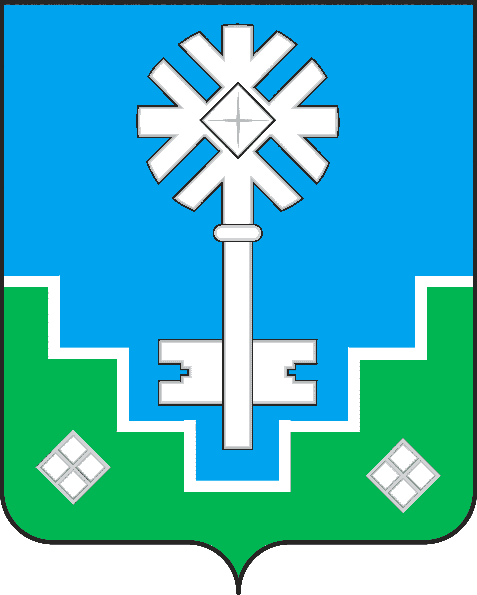 МИИРИНЭЙ ОРОЙУОНУН«Мииринэй куорат»МУНИЦИПАЛЬНАЙ ТЭРИЛЛИИ ДЬАhАЛТАТАУУРААХ